Kreativnost u Dječjem vrtiću i jaslicama „Radost“ Poreč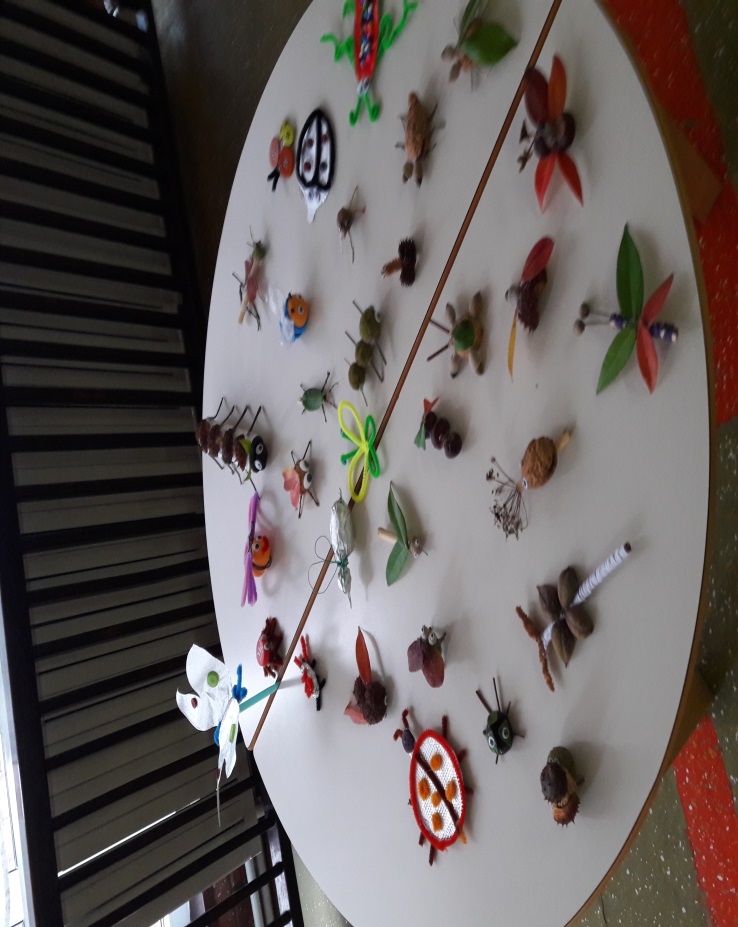 Kvalitetna odgojno-obrazovna praksa vrtića  ostvaruje se i razvija ‘iznutra’, od odgajatelja i drugih stručnih djelatnika vrtića. Tako su ove pedagoške godine odgojiteljice Dječjeg vrtića i jaslica „Radost“ pokazale  poseban interes  i spremnost da svoju kreativnost i  znanja u metodici rada s djecom  integriraju sa znanjima iz likovnog stvaralaštva. Uz redovito stvaranje uvjeta za razvoj i poticanje kreativnosti djeteta jasličke i vrtićke dobi  svoja postojeća znanja nadopunile su u likovnoj  radionici pod nazivom “Korištenje različitog likovnog materijala u razvoju kreativnosti djece“ koju je vodila profesorica likovne kulture Marina Dželalija Jakominić. Radionica je održana u dvije skupine, 17. i 18. listopada , a u svakoj skupini sudjelovalo je  30. - tak  odgojiteljica i drugih stručnih djelatnika gradskih i područnih vrtića predškolske ustanove „Radost“. Kroz vizualni, taktilni i slušni način otkriven je poticaj za rad, a to su bili različiti prirodni i umjetni materijali. Jedna je skupina odgojiteljica radila s prirodnim  materijalima, odnosno materijalima koji su pronađeni u prirodi, kao što su  jesenji šumski plodovi,  listopadni cvjetni grmovi, raznovrsno i raznobojno opalo lišće.  Druga je skupina radila s umjetnim materijalima među kojima su bile žice, aluminijske folije, dugmad, čepovi, plastične slamke i slični iskorišteni upotrebni predmeti. Od navedenog materijala izrađivao se i oblikovao zadani motiv, a to su bili kukci. Isti ili preoblikovani način odgojiteljice će primijeniti u odgojno – obrazovnom radu  s djecom s ciljem djetetova aktivnog osjetilnog istraživanja okoline,  razvijanja motorike i poticanja kreativnosti. Odgojiteljice su svojim primjerom pokazale da se od  već iskorištenih uporabnih stvari mogu napraviti nove, a za to su dovoljni materijali koji su nam pristupačni i nadohvat ruke, bili oni u prirodi ili pronađeni u nekoj ladici. U njihovom  radu s djecom doći će do izražaja neki novi oblici i nova kreativnost.Izložba likovnih uradaka odgojiteljica i drugih stručnih djelatnika Dječjeg vrtića i jaslica „Radost“ postavljena je  u prostorijama vrtića.  